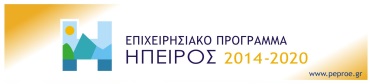 Τίτλος ΔΙΕΥΘΕΤΗΣΗ ΡΕΜΑΤΟΣ ΑΜΜΟΤΟΠΟΥΦορέας Υλοποίησης ΔΗΜΟΣ ΑΡΤΑΙΩΝΠροϋπολογισμός 595.014,00 €Διαρθρωτικό Ταμείο ΕΥΡΩΠΑΪΚΟ ΤΑΜΕΙΟ ΠΕΡΙΦΕΡΕΙΑΚΗΣ ΑΝΑΠΤΥΞΗΣΠεριγραφή Η Πράξη αφορά τη διευθέτηση σε οριοθετημένο τμήμα υδατορέματος, εντός σχεδίου του οικισμού Αμμοτόπου, στη Δημοτική Ενότητα Ξηροβουνίου του Δήμου Αρταίων. Το οριοθετημένο τμήμα του υδατορέματος αναπτύσσεται σε συνολικό μήκος 344 μ. και συγκεκριμένα από την περιοχή «Μαλαμή» έως την περιοχή «Καλόγηρος».Στόχος Πρόληψη και αντιμετώπιση κινδύνων και καταστροφών.ΑποτελέσματαΔημιουργία επαρκούς παροχετευτικής ικανότητας στον χείμαρρο, για την αποφυγή επικίνδυνων πλημμυρικών φαινομένων. Διασφάλιση της προσπελασιμότητας προς ιδιοκτησίες και περιορισμός της περιβαλλοντικής υποβάθμισης από τη συσσώρευση φερτών υλικών.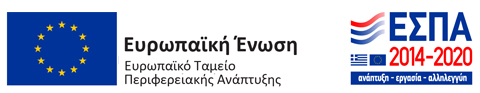 